ООО «Городская управляющая компания «Победа» 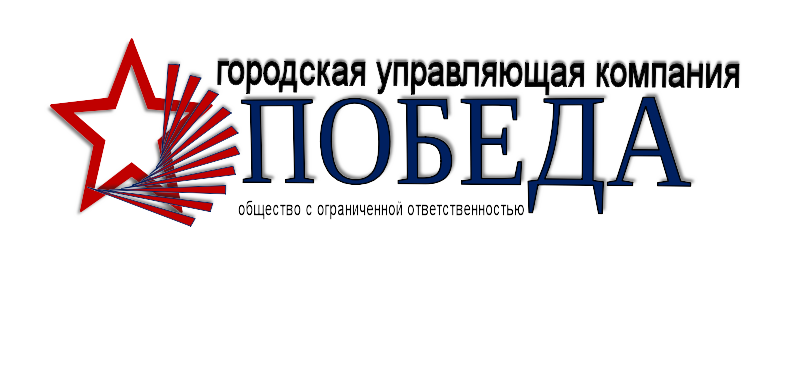 398004, г. Липецк, ул. Хорошавина, дом № 6,  пом.7ОГРН 1194827008540   ИНН 4824097774   КПП 482401001р/счет № 40702810235000010908 в Липецком отделении № 8593ПАО Сбербанк, к/счет № 30101810800000000604,  БИК 044206604Тел: +7(4742)38-67-18Факс: +7(4742)38-67-86Эл. эл.почта:  ukpobeda@inbox.ruОф.сайт: http\\www.gukpobeda.comИсх. № _______ от ____________2021г.                            Общему собранию собственников помещений в многоквартирном  доме по адресу г. Липецк, ул. Хорошавина, дом № 6ООО «Городская управляющая компания «Победа» (ООО «ГУК «Победа»)  предлагает  собственникам помещений утвердить Перечень и периодичность   выполнения работ/оказания услуг,  необходимых для обеспечения надлежащего содержания общего имущества в многоквартирном доме по адресу г. Липецк, ул. Хорошавина, дом № 6.Перечень и периодичность выполнения ООО «ГУК «Победа» работ/оказания услуг,   необходимых для обеспечения надлежащего содержания общего имущества  в многоквартирном жилом доме по адресу г. Липецк, ул. Хорошавина, дом № 6Директор ООО «ГУК «Победа»                                                    А.В. Безрукавников№ п/п№ п/пНаименование работ и услугЕд. из.ПериодичностьОбъем в ед. из.Объем в ед. из.Примечания1.1.Содержание (периодическое обслуживание)Содержание (периодическое обслуживание)Содержание (периодическое обслуживание)Содержание (периодическое обслуживание)Содержание (периодическое обслуживание)Содержание (периодическое обслуживание)1.1.1.1.Аварийное обслуживание Аварийное обслуживание Аварийное обслуживание Аварийное обслуживание Аварийное обслуживание Аварийное обслуживание 1.1.1.1.1.1.Аварийное обслуж. оборуд. и сетей ГВС в доме со сроком эксплуатации до 50 лет (сантехнические работы)кв.м. общ. площ. жилых помещ. круглосуточно5107.95107.9норма в смену из Нормативы ч. I рек. ЦНИС 2006 г. (п. 6.5), Мин. переч. работ, утв. Пост. Прав. РФ от 03.04.2013 №2901.1.2.1.1.2.Аварийное обслуж. оборуд. и сетей ГВС в доме со сроком эксплуатации до 70 лет (сварочные работы)кв.м. общ. площ. жилых помещ. круглосуточно5107.95107.9норма в смену из Нормативы ч. I рек. ЦНИС 2006 г. (п. 6.5), Мин. переч. работ, утв. Пост. Прав. РФ от 03.04.2013 №2901.1.3.1.1.3.Аварийное обслуж. оборуд. и сетей ХВС в доме со сроком эксплуатации до 50 лет (сантехнические работы)кв.м. общ. площ. жилых помещ. круглосуточно5107.95107.9норма в смену из Нормативы ч. I рек. ЦНИС 2006 г. (п. 6.5), Мин. переч. работ, утв. Пост. Прав. РФ от 03.04.2013 №2901.1.4.1.1.4.Аварийное обслуж. оборуд. и сетей ХВС в доме со сроком эксплуатации до 70 лет (сварочные работы)кв.м. общ. площ. жилых помещ. круглосуточно5107.95107.9норма в смену из Нормативы ч. I рек. ЦНИС 2006 г. (п. 6.5), Мин. переч. работ, утв. Пост. Прав. РФ от 03.04.2013 №2901.1.5.1.1.5.Аварийное обслуж. оборуд. и сетей водоотведения в доме со сроком эксплуатации до 70 лет (сантехнические работы)кв.м. общ. площ. жилых помещ. круглосуточно5107.95107.9норма в смену из Нормативы ч. I рек. ЦНИС 2006 г. (п. 6.5), Мин. переч. работ, утв. Пост. Прав. РФ от 03.04.2013 №2901.1.6.1.1.6.Аварийное обслуж. оборуд. и сетей водоотведения в доме со сроком эксплуатации до 70 лет (сварочные работы)кв.м. общ. площ. жилых помещ. круглосуточно5107.95107.9норма в смену из Нормативы ч. I рек. ЦНИС 2006 г. (п. 6.5), Мин. переч. работ, утв. Пост. Прав. РФ от 03.04.2013 №2901.1.7.1.1.7.Аварийное обслуж. оборуд. и сетей отопления в доме со сроком эксплуатации до 30 лет (сантехнические работы)кв.м. общ. площ. жилых помещ. круглосуточно5107.95107.9норма в смену из Нормативы ч. I рек. ЦНИС 2006 г. (п. 6.5), Мин. переч. работ, утв. Пост. Прав. РФ от 03.04.2013 №2901.1.8.1.1.8.Аварийное обслуж. оборуд. и сетей отопления в доме со сроком эксплуатации до 70 лет (сварочные работы)кв.м. общ. площ. жилых помещ. круглосуточно5107.95107.9норма в смену из Нормативы ч. I рек. ЦНИС 2006 г. (п. 6.5), Мин. переч. работ, утв. Пост. Прав. РФ от 03.04.2013 №2901.1.9.1.1.9.Аварийное обслуж. оборуд. и сетей электроснабжения в доме со сроком эксплуатации до 50 лет (электротехнические работы)кв.м. общ. площ. жилых помещ. круглосуточно5107.95107.9норма в смену из Нормативы ч. I рек. ЦНИС 2006 г. (п. 6.5), Мин. переч. работ, утв. Пост. Прав. РФ от 03.04.2013 №2901.2.1.2.Благоустройство территории Благоустройство территории Благоустройство территории Благоустройство территории Благоустройство территории Благоустройство территории 1.2.1.1.2.1.Окраска скамьи без спинки с металлическими опорамишт. 1 раз в год2.002.00норма из ГЭСНр-2001-62 Малярные работы, Нормативы ч. II раздел 3 рек. ЦНИС 2008 г.1.2.2.1.2.2.Окраска урнышт. 1 раз в год2.002.00норма из ГЭСНр-2001-62 Малярные работы, Нормативы ч. II раздел 3 рек. ЦНИС 2008 г.1.2.3.1.2.3.Окраска бордюрап.м. 1 раз в год100.00100.00норма из ГЭСНр-2001-62 Малярные работы, Нормативы ч. II раздел 3 рек. ЦНИС 2008 г.1.3.1.3.Дезинсекция и дератизация Дезинсекция и дератизация Дезинсекция и дератизация Дезинсекция и дератизация Дезинсекция и дератизация Дезинсекция и дератизация 1.3.1.1.3.1.Дератизация чердаков и подвалов с применением готовой приманкикв.м. 6 раз в год910.60910.60норма из ЕВН, утв. Приказом Минздрава СССР от 28.10.1987 N 1156, Нормативы ч. II раздел 3 рек. ЦНИС 2008 г. (п. 3.8.1)1.3.2.1.3.2.Дезинсекция подваловкв.м. 4 раз в год65.0065.00норма из ЕВН, утв. Приказом Минздрава СССР от 28.10.1987 N 1156, Нормативы ч. II раздел 3 рек. ЦНИС 2008 г. (п. 3.8.1)1.4.1.4.Организация накопления и вывоза  ТКО и КГМОрганизация накопления и вывоза  ТКО и КГМОрганизация накопления и вывоза  ТКО и КГМОрганизация накопления и вывоза  ТКО и КГМОрганизация накопления и вывоза  ТКО и КГМОрганизация накопления и вывоза  ТКО и КГМ1.4.1.1.4.1.Сбор и утилизация ртутьсодержащих бытовых отходовкг.1 в рабочие дни1.001.00 Согласно  прейскуранту специализированной организации1.5.1.5.Озеленение территории Озеленение территории Озеленение территории Озеленение территории Озеленение территории Озеленение территории 1.5.1.1.5.1.Выкашивание газонов, сгребание скошенной травы и ее сбор в мешкикв.м. 5 раз в теплый период200.00200.00норма из п.п. 1.5.1-1.5.3 Приказа Минстроя РФ от 06.12.94 №13, Нормативы ч. II раздел 3 рек. ЦНИС 2008 г. (п. 3.2.1)1.6.1.6.Тех. обслуживание и ремонт конструктивных элементов Тех. обслуживание и ремонт конструктивных элементов Тех. обслуживание и ремонт конструктивных элементов Тех. обслуживание и ремонт конструктивных элементов Тех. обслуживание и ремонт конструктивных элементов Тех. обслуживание и ремонт конструктивных элементов 1.6.1.1.6.1.Общий осмотр технического состояния конструктивных элементовкв.м. 2 раз в год7 554.907 554.90норма из Приказа Госстроя России от 09.12.1999 №139 (ч. 3), ВСН 58-88(р)1.6.2.1.6.2.Частичный осмотр технического состояния конструктивных элементовкв.м. 2 раз в год7 554.907 554.90норма из Приказа Госстроя России от 09.12.1999 №139 (ч. 3), ВСН 58-88(р)1.6.3.1.6.3.Очистка кровли от мусора в теплый периодкв.м.1 раз в год625.70625.70норма из Приказа Госстроя России от 09.12.1999 №139 (ч. 3, п. 2.2.4, табл. 4 п/п 66), ВСН 58-88(р)1.6.4.1.6.4.Осмотр крышикв.м. 1 раз в месяц625.70625.70норма из Приказа Госстроя России от 09.12.1999 №139 (ч. 3), ВСН 58-88(р)1.6.5.1.6.5.Осмотр каменных конструкцийкв.м. 2 раз в год7 554.907 554.90норма из Приказа Госстроя России от 09.12.1999 №139 (ч. 3), ВСН 58-88(р)1.6.6.1.6.6.Осмотр железобетонных конструкцийкв.м. 2 раз в год7 554.907 554.90норма из Приказа Госстроя России от 09.12.1999 №139 (ч. 3), ВСН 58-88(р)1.6.7.1.6.7.Осмотр внутренней и наружной отделкикв.м. 2 раз в год7 554.907 554.90норма из Приказа Госстроя России от 09.12.1999 №139 (ч. 3), ВСН 58-88(р)1.6.8.1.6.8.Осмотр половкв.м. 2 раз в год926.90926.90норма из Приказа Госстроя России от 09.12.1999 №139 (ч. 3), ВСН 58-88(р)1.6.9.1.6.9.Осмотр перил и ограждающих решеток на окнах лестничных клетоккв.м. 2 раз в год362.10362.10норма из Приказа Госстроя России от 09.12.1999 №139 (ч. 3), ВСН 58-88(р)1.6.10.1.6.10.Замена входной металлической  двери на дверь, оборудованную системой контроля доступа и видеофиксациишт.по решению собственников2.002.00норма из Приказа Госстроя России от 09.12.1999 №139 (ч. 3, п. 2.2.8, Табл. 8, № п/п 8)1.6.11.1.6.11.Замена почтовых ящиковсекция из 4 ячеекпо решению собственников11.0011.00норма из Приказа Госстроя России от 09.12.1999 №139 (ч. 3, п. 2.2.1, Табл. 1, № п/п 16)1.6.12.1.6.12.Установка видеонаблюдениякомпл.по решению собственников11выполняется специализированной организацией1.7.1.7.Техническое обслуживание лифтов Техническое обслуживание лифтов Техническое обслуживание лифтов Техническое обслуживание лифтов Техническое обслуживание лифтов Техническое обслуживание лифтов 1.7.1.1.7.1.Диспетчеризация, аварийное обслуживание, проведение технического обслуживания и мелкий ремонт лифтовшт. постоянно2.002.00выпол. спец. организ. норма периодичности из ГОСТ Р 53783-2010 Лифты, Реком. ЦНИС 2005г.1.7.2.1.7.2.Оценка соответствия лифтов требованиям технического регламенташт.1 раз в год2.002.00выпол. спец. организ. норма периодичности из ГОСТ Р 53783-2010 Лифты, Реком. ЦНИС 2005г.1.7.3.1.7.3.Страхование гражданской ответственности владельца  опасного  объекта (лифты)шт.1 раз в год2.002.00выпол. спец. организ. норма периодичности из ГОСТ Р 53783-2010 Лифты, Реком. ЦНИС 2005г.1.8.1.8.Техническое обслуживание и ремонт систем ГВС Техническое обслуживание и ремонт систем ГВС Техническое обслуживание и ремонт систем ГВС Техническое обслуживание и ремонт систем ГВС Техническое обслуживание и ремонт систем ГВС Техническое обслуживание и ремонт систем ГВС 1.8.1.1.8.1.Общий осмотр тех. состояния водопровода ГВС (с учетом обхода квартир)квартира 1 раз в год103.00103.00норма из Приказа Госстроя России от 09.12.1999 №139 (ч. 2, п.п. 2.2.1.2, табл. 2 п/п 23), Нормативы ч. II раздел 3 рек. ЦНИС 2008 г. (п. 3.4.1)1.8.2.1.8.2.Частичный осмотр тех. состояния водопровода ГВС (с учетом обхода квартир)квартира 1 раз в год103.00103.00норма из Приказа Госстроя России от 09.12.1999 №139 (ч. 2, п.п. 2.2.1.2, табл. 2 п/п 23), Нормативы ч. II раздел 3 рек. ЦНИС 2008 г. (п. 3.4.1)1.8.3.1.8.3.Очистка труб ГВС и фасонных частей от нароста и грязи (диам. труб до 50 мм)м. трубопровода 1 раз в год100.00100.00норма из Приказа Госстроя России от 09.12.1999 №139 (ч. 2, п.п. 2.2.1.2, табл. 2 п/п 14)1.8.4.1.8.4.Общ. приборы учета гор. воды д. 25-40 мм. Визуальный осмотр и проверка пломб на ППР, вычислителе, датч. давления и температурузел учета 1 раз в месяц1.001.00норма из Приказа Госстроя России от 16.08.2000 №184 (ч. I, п.п. 3.2.2, табл. 3.2.2 №1), Норм. ч. II разд. 3 рек. ЦНИС 2008 г. (п. 3.4.1, табл. 7 п/п 3.1.1)1.8.5.1.8.5.Общ. приборы учета гор. воды д. 25-40 мм. Снятие и запись показаний с вычислителя в журналузел учета 1 раз в месяц1.001.00норма из Приказа Госстроя России от 16.08.2000 №184 (ч. I, п.п. 3.2.2, табл. 3.2.2 №2), Норм. ч. II разд. 3 рек. ЦНИС 2008 г. (п. 3.4.1, табл. 7 п/п 3.1.2)1.8.6.1.8.6.Общ. приборы учета гор. воды д. 25-40 мм. Проверка запорной арматуры. Разбор и очистка фильтра от накипи (отложений)фильтр 4 раз в год1.001.00норма из Приказа Госстроя России от 16.08.2000 №184 (ч. I, п.п. 3.2.2, табл. 3.2.2 №4), Норм. ч. II разд. 3 рек. ЦНИС 2008 г. (п. 3.4.1, табл. 7 п/п 3.1.4)1.8.7.1.8.7.Общ. приборы учета гор. воды д. 25-40 мм. Установка фильтра для очистки воды с креплением резьбовых соединений. Замена сеткифильтр 4 раз в год1.001.00норма из Приказа Госстроя России от 16.08.2000 №184 (ч. I, п.п. 3.2.2, табл. 3.2.2 №5), Норм. ч. II разд. 3 рек. ЦНИС 2008 г. (п. 3.4.1, табл. 7 п/п 3.1.5)1.8.8.1.8.8.Общ. приборы учета гор. воды д. 25-40 мм. Запуск воды с общего вентиля к счетчику воды. Проверка работы счетчикаузел учета 4 раз в год1.001.00норма из Приказа Госстроя России от 16.08.2000 №184 (ч. I, п.п. 3.2.2, табл. 3.2.2 №6), Норм. ч. II разд. 3 рек. ЦНИС 2008 г. (п. 3.4.1, табл. 7 п/п 3.1.6)1.8.9.1.8.9.Химическая очистка теплообменника: разбор и очистка  от накипи (отложений)теплообменник   1 раз в год1.001.00норма из Приказа Госстроя России от 16.08.2000 №184 (ч. I, п.п. 3.2.2, табл. 3.2.2 №4), Норм. ч. II разд. 3 рек. ЦНИС 2008 г. (п. 3.4.1, табл. 7 п/п 3.1.4)1.8.10.1.8.10.Временная заделка свищей и трещин на трубопроводе ГВС диаметром до 50 ммместопри выявлении неисправности 12.0012.00норма из Приказа Госстроя России от 09.12.1999 №139 (ч. 2, п. 2.2.1.2 табл. 2 п/п 17)1.8.11.1.8.11.Общ. приборы учета гор. воды д. 25-40 мм. При отказе работы счетчика снятие неисправных частей (при снятии ППР, замена проставки)узел учетапри выявлении неисправности 1.001.00норма из Приказа Госстроя России от 16.08.2000 №184 (ч. I, п.п. 3.2.2, табл. 3.2.2 №7), Норм. ч. II разд. 3 рек. ЦНИС 2008 г. (п. 3.4.1, табл. 7 п/п 3.1.7)1.8.12.1.8.12.Уплотнение сгонов диаметром до 50 ммсгонпри выявлении неисправности 12.0012.00норма из Приказа Госстроя России от 09.12.1999 №139 (ч. 2, п. 2.2.1.2 табл. 2 п/п 7)1.8.13.1.8.13.Замена кранов шаровыхкранпри выявлении неисправности 5.005.00норма из Приказа Госстроя России от 09.12.1999 №139 (ч. 2, п. 2.2.1.2 табл. 2 п/п 5)1.8.14.1.8.14.Временная заделка свищей и трещин на трубопроводе ГВС диаметром до 50 ммместопри выявлении неисправности 12.0012.00норма из Приказа Госстроя России от 09.12.1999 №139 (ч. 2, п. 2.2.1.2 табл. 2 п/п 17)1.8.15.1.8.15.Смена отдельных участков трубопроводов ГВС из стальных водогазопроводных неоцинкованных труб д. 50м. трубопроводапри выявлении неисправности 10.0010.00норма п/п 6 табл. 4 п.п. 2.2.2.1 п. 2.2.2 ч. 2 МДК 2-02.011.8.16.1.8.16.Замена прокладок в теплообменнике  пластинчатомшт.при выявлении неисправности 10.0010.00норма 65-15-7 табл. 65-15 ГЭСНр-81-02-65-20171.9.1.9.Техническое обслуживание и ремонт систем  ХВС  Техническое обслуживание и ремонт систем  ХВС  Техническое обслуживание и ремонт систем  ХВС  Техническое обслуживание и ремонт систем  ХВС  Техническое обслуживание и ремонт систем  ХВС  Техническое обслуживание и ремонт систем  ХВС  1.9.1.1.9.1.Общий осмотр тех. состояния водопровода ХВС (с учетом обхода квартир)квартира 1 раз в год103.00103.00норма из Приказа Госстроя России от 09.12.1999 №139 (ч. 2, п.п. 2.2.1.2, табл. 2 п/п 23), Нормативы ч. II раздел 3 рек. ЦНИС 2008 г. (п. 3.4.1)1.9.2.1.9.2.Частичный осмотр тех. состояния водопровода ХВС (с учетом обхода квартир)квартира 1 раз в год103.00103.00норма из Приказа Госстроя России от 09.12.1999 №139 (ч. 2, п.п. 2.2.1.2, табл. 2 п/п 23), Нормативы ч. II раздел 3 рек. ЦНИС 2008 г. (п. 3.4.1)1.9.3.1.9.3.Очистка труб ХВС и фасонных частей от нароста и грязи (диам. труб до 50 мм)м. трубопровода 1 раз в год100.00100.00норма из Приказа Госстроя России от 09.12.1999 №139 (ч. 2, п.п. 2.2.1.2, табл. 2 п/п 14)1.9.4.1.9.4.Общ. приборы учета воды д. 25-40 мм. Визуальный осмотр и проверка пломб на ППР, вычислителе, датч. давления и температурузел учета 1 раз в месяц2.002.00норма из Приказа Госстроя России от 16.08.2000 №184 (ч. I, п.п. 3.2.2, табл. 3.2.2 №1), Норм. ч. II разд. 3 рек. ЦНИС 2008 г. (п. 3.4.1, табл. 7 п/п 3.1.1)1.9.5.1.9.5.Общ. приборы учета воды д. 25-40 мм. Снятие и запись показаний с вычислителя в журналузел учета 1 раз в месяц2.002.00норма из Приказа Госстроя России от 16.08.2000 №184 (ч. I, п.п. 3.2.2, табл. 3.2.2 №2), Норм. ч. II разд. 3 рек. ЦНИС 2008 г. (п. 3.4.1, табл. 7 п/п 3.1.2)1.9.6.1.9.6.Общ. приборы учета воды д. 25-40 мм. Проверка запорной арматуры. Разбор и очистка фильтра от накипи (отложений)фильтр 4 раз в год2.002.00норма из Приказа Госстроя России от 16.08.2000 №184 (ч. I, п.п. 3.2.2, табл. 3.2.2 №4), Норм. ч. II разд. 3 рек. ЦНИС 2008 г. (п. 3.4.1, табл. 7 п/п 3.1.4)1.9.7.1.9.7.Общ. приборы учета воды д. 25-40 мм. Установка фильтра для очистки воды с креплением резьбовых соединений. Замена сеткифильтр 4 раз в год2.002.00норма из Приказа Госстроя России от 16.08.2000 №184 (ч. I, п.п. 3.2.2, табл. 3.2.2 №5), Норм. ч. II разд. 3 рек. ЦНИС 2008 г. (п. 3.4.1, табл. 7 п/п 3.1.5)1.9.8.1.9.8.Общ. приборы учета воды д. 25-40 мм. Запуск воды с общего вентиля к счетчику воды. Проверка работы счетчикаузел учета 4 раз в год2.002.00норма из Приказа Госстроя России от 16.08.2000 №184 (ч. I, п.п. 3.2.2, табл. 3.2.2 №6), Норм. ч. II разд. 3 рек. ЦНИС 2008 г. (п. 3.4.1, табл. 7 п/п 3.1.6)1.9.11.1.9.11.Временная заделка свищей и трещин на трубопроводе ХВС диаметром до 50 ммместопри выявлении неисправности 12.0012.00норма из Приказа Госстроя России от 09.12.1999 №139 (ч. 2, п. 2.2.1.2 табл. 2 п/п 17)1.9.12.1.9.12.Общ. приборы учета воды д. 25-40 мм. При отказе работы счетчика снятие неисправных частей (при снятии ППР, замена проставки)узел учетапри выявлении неисправности 2.002.00норма из Приказа Госстроя России от 16.08.2000 №184 (ч. I, п.п. 3.2.2, табл. 3.2.2 №7), Норм. ч. II разд. 3 рек. ЦНИС 2008 г. (п. 3.4.1, табл. 7 п/п 3.1.7)1.9.13.1.9.13.Уплотнение сгонов диаметром до 50 ммсгонпри выявлении неисправности 12.0012.00норма из Приказа Госстроя России от 09.12.1999 №139 (ч. 2, п. 2.2.1.2 табл. 2 п/п 7)1.9.14.1.9.14.Замена кранов шаровыхшт.при выявлении неисправности 5.005.00норма из Приказа Госстроя России от 09.12.1999 №139 (ч. 2, п. 2.2.1.2 табл. 2 п/п 3)1.9.15.1.9.15.Смена отдельных участков трубопроводов ХВС из стальных водогазопроводных оцинкованных труб д. 50м. трубопроводапри выявлении неисправности 10.0010.00норма п/п 4 табл. 5 п.п. 2.2.2.2 п. 2.2.2 ч. 2 МДК 2-02.011.10.1.10.Техническое обслуживание систем вентиляцииТехническое обслуживание систем вентиляцииТехническое обслуживание систем вентиляцииТехническое обслуживание систем вентиляцииТехническое обслуживание систем вентиляцииТехническое обслуживание систем вентиляции1.10.1.1.10.1.Общий осмотр тех. состояния системы вентиляции (каналы и шахты)м. 2 раз в год5 150.005 150.00норма из Приказа Госстроя России от 09.12.1999 №139 (ч. 2), ВСН 58-88(р)1.10.2.1.10.2.Частичный осмотр тех. состояния системы вентиляции (каналы и шахты)м. 1 раз в месяц5 150.005 150.00норма из Приказа Госстроя России от 09.12.1999 №139 (ч. 2), ВСН 58-88(р)1.10.3.1.10.3.Проверка исправности канализационных вытяжекшт. 2 раз в год10.0010.00норма из Приказа Госстроя России от 09.12.1999 №139 (ч. 2), ВСН 58-88(р), Нормативы ч. II раздел 3 рек. ЦНИС 2008 г. (п. 3.4.1)1.10.4.1.10.4.Сезонное управление и проверка работоспособности оборудования системы вентиляции шт. 2 раз в год206.00206.00норма из Приказа Госстроя России от 09.12.1999 №139 (ч. 2), ВСН 58-88(р), Мин. переч. работ, утв. Пост. Прав. РФ от 03.04.2013 №2901.10.5.1.10.5.Проверка утепления теплых чердаков, плотности закрытия входов на нихкв.м. 1 раз в год625.70625.70норма из ВСН 58-88(р), Мин. переч. работ, утв. Пост. Прав. РФ от 03.04.2013 №2901.11.1.11.Техническое обслуживание и ремонт систем водоотведения Техническое обслуживание и ремонт систем водоотведения Техническое обслуживание и ремонт систем водоотведения Техническое обслуживание и ремонт систем водоотведения Техническое обслуживание и ремонт систем водоотведения Техническое обслуживание и ремонт систем водоотведения 1.11.1.1.11.1.Общий осмотр тех. состояния канализации (с учетом обхода квартир)квартира1 раз в год103.00103.00норма из Приказа Госстроя России от 09.12.1999 №139 (ч. 2, п.п. 2.2.1.2, табл. 2 п/п 23), Нормативы ч. II раздел 3 рек. ЦНИС 2008 г. (п. 3.4.1)1.11.2.1.11.2.Частичный осмотр тех. состояния канализации (с учетом обхода квартир)квартира1 раз в год103.00103.00норма из Приказа Госстроя России от 09.12.1999 №139 (ч. 2, п.п. 2.2.1.2, табл. 2 п/п 23), Нормативы ч. II раздел 3 рек. ЦНИС 2008 г. (п. 3.4.1)1.11.3.1.11.3.Очистка труб канализации и фасонных частей от нароста и грязи (диам. труб 75 мм)м. трубопровода 1 раз в год100.00100.00норма из Приказа Госстроя России от 09.12.1999 №139 (ч. 2, п.п. 2.2.1.2, табл. 2 п/п 15)1.11.4.1.11.4.Очистка труб канализации и фасонных частей от нароста и грязи (диам. труб 100 мм)м. трубопровода 1 раз в год100.00100.00норма из Приказа Госстроя России от 09.12.1999 №139 (ч. 2, п.п. 2.2.1.2, табл. 2 п/п 16)1.11.5.1.11.5.Устранение засоров канализациип.м. канализации   2 раз в месяц10.0010.00норма из Приказа Госстроя России от 09.12.1999 №139 (ч. 2, п.п. 2.2.1.2, табл. 2 п/п 23), ВСН 58-88(р), ГЭСНр-2001-65, Е-1 Вып. 1 (Е9-1-8)1.11.6.1.11.6.Временная заделка свищей и трещин на трубопроводе канализации диаметром до 51-75 ммместопри выявлении неисправности 1.001.00норма из Приказа Госстроя России от 09.12.1999 №139 (ч. 2, п. 2.2.1.2 табл. 2 п/п 18)1.11.7.1.11.7.Временная заделка свищей и трещин на трубопроводе канализации диаметром до 101-125 ммместопри выявлении неисправности 1.001.00норма из Приказа Госстроя России от 09.12.1999 №139 (ч. 2, п. 2.2.1.2 табл. 2 п/п 20)1.11.8.1.11.8.Набивка сальников компенсационных патрубков на стояках внутренних водостоковпатрубокпри выявлении неисправности 12.0012.00норма из Приказа Госстроя России от 09.12.1999 №139 (ч. 2, п. 2.2.1.2 табл. 2 п/п 22)1.12.1.12.Техническое обслуживание и ремонт систем отопления Техническое обслуживание и ремонт систем отопления Техническое обслуживание и ремонт систем отопления Техническое обслуживание и ремонт систем отопления Техническое обслуживание и ремонт систем отопления Техническое обслуживание и ремонт систем отопления 1.12.1.1.12.1.Общий осмотр тех. состояния системы отопления (внутриквартирные устройства: трубопровод, радиаторы, зап. и рег. арматура)кв.м. квартир 1 раз в год5 107.905 107.90норма из Приказа Госстроя России от 09.12.1999 №139 (ч. 2, п.п. 2.2.1.1, табл. 1 п/п 14), ВСН 58-88(р), Норм. ч. II разд. 3 рек. ЦНИС 2008 г. (п. 3.4.1, табл. 7 п/п 1.6.1)1.12.2.1.12.2.Общий осмотр тех. состояния системы отопления (устройства в чердачных и подвальных помещениях: зап. и рег. армат., расш. баки)кв.м.2 раз в год910.60910.60норма из Приказа Госстроя России от 09.12.1999 №139 (ч. 2, п.п. 2.2.1.1, табл. 1 п/п 15), ВСН 58-88(р), Норм. ч. II разд. 3 рек. ЦНИС 2008 г. (п. 3.4.1, табл. 7 п/п 1.6.2)1.12.3.1.12.3.Осмотр запорно-регулирующей арматуры и контрольно-измерительных приборов (с учетом обхода квартир)шт. 1 раз в год254.00254.00норма из Приказа Госстроя России от 09.12.1999 №139 (ч. 2, п.п. 2.2.1.1, табл. 1 п/п 14), ВСН 58-88(р)1.12.4.1.12.4.Регулировка и наладка системы отопления (подготовительные работы, основные работы, внедрение мероприятий, составл. тех. отчета)здание 1 раз в год1.001.00норма из Норм. ч. II разд. 3 рек. ЦНИС 2008 г. (п. 3.4.1, табл. 7 п/п 2)1.12.5.1.12.5.Консервация системы отопления (осмотр, составление описи недостатков, промывка системы, пробная топка)м. трубопровода 1 раз в год1 000.001 000.00норма из Приказа Госстроя России от 09.12.1999 №139 (ч. 2, п.п. 2.2.1.1, табл. 1 п/п 12), ВСН 58-88(р)1.12.6.1.12.6.Ликвидация воздушных пробок в системе отопления (стояки)стояк 1 раз в год254.00254.00норма из Приказа Госстроя России от 09.12.1999 №139 (ч. 2, п.п. 2.2.1.1, табл. 1 п/п 9)1.12.7.1.12.7.Ликвидация воздушных пробок в системе отопления (радиаторный блок)рад. блок 1 раз в год20.0020.00норма из Приказа Госстроя России от 09.12.1999 №139 (ч. 2, п.п. 2.2.1.1, табл. 1 п/п 10)1.12.8.1.12.8.Общ. приборы учета тепл. энергии д. 25-40 мм. Визуальный осмотр и проверка пломб на ППР, вычислителе, датч. давления и температурузел учета 1 раз в месяц1.001.00норма из Приказа Госстроя России от 16.08.2000 №184 (ч. I, п.п. 3.2.2, табл. 3.2.2 №1), Норм. ч. II разд. 3 рек. ЦНИС 2008 г. (п. 3.4.1, табл. 7 п/п 3.3.1)1.12.9.1.12.9.Общ. приборы учета тепл. энергии д. 25-40 мм. Снятие и запись показаний с вычислителя в журналузел учета 1 раз в месяц1.001.00норма из Приказа Госстроя России от 16.08.2000 №184 (ч. I, п.п. 3.2.2, табл. 3.2.2 №2), Норм. ч. II разд. 3 рек. ЦНИС 2008 г. (п. 3.4.1, табл. 7 п/п 3.3.2)1.12.10.1.12.10.Общ. приборы учета тепл. энергии д. 25-40 мм. Проверка запорной арматуры. Разбор и очистка фильтра от накипи (отложений)фильтр 4 раз в год1.001.00норма из Приказа Госстроя России от 16.08.2000 №184 (ч. I, п.п. 3.2.2, табл. 3.2.2 №4), Норм. ч. II разд. 3 рек. ЦНИС 2008 г. (п. 3.4.1, табл. 7 п/п 3.3.4)1.12.11.1.12.11.Общ. приборы учета тепл. энергии д. 25-40 мм. Установка фильтра для очистки теплонос. с крепл. резьбовых соединений. Замена сеткифильтр 4 раз в год1.001.00норма из Приказа Госстроя России от 16.08.2000 №184 (ч. I, п.п. 3.2.2, табл. 3.2.2 №5), Норм. ч. II разд. 3 рек. ЦНИС 2008 г. (п. 3.4.1, табл. 7 п/п 3.3.5)1.12.12.1.12.12.Общ. приборы учета тепл. энергии д. 25-40 мм. Выбороч. метролог. поверка. Поверка (настройка) тепловычислителяузел учета 1 раз в год1.001.00норма из Норм. ч. II разд. 3 рек. ЦНИС 2008 г. (п. 3.4.1, табл. 7 п/п 3.3.8.3)1.12.13.1.12.13.Мелкий ремонт изоляции трубопровода д. 50 ммм. трубопроводапри выявлении неисправности 1.001.00норма из Приказа Госстроя России от 09.12.1999 №139 (ч. 2, п. 2.2.1.1 табл. 1 п/п 13)1.12.14.1.12.14.Укрепление крючков (кронштейнов) для труб и приборов отопленияшт.при выявлении неисправности 10.0010.00норма из Приказа Госстроя России от 09.12.1999 №139 (ч. 2, п. 2.2.1.1 табл. 1 п/п 5)1.12.15.1.12.15.Вывертывание ввертывание радиаторной пробкишт.при выявлении неисправности 20.0020.00норма из Приказа Госстроя России от 09.12.1999 №139 (ч. 2, п. 2.2.1.1 табл. 1 п/п 6)1.12.16.1.12.16.Общ. приборы учета тепл. энергии д. 25-40 мм. При отказе работы счетчика снятие неиспр. частей (при снятии ППР, замена проставки)узел учетапри выявлении неисправности 1.001.00норма из Приказа Госстроя России от 16.08.2000 №184 (ч. I, п.п. 3.2.2, табл. 3.2.2 №7), Норм. ч. II разд. 3 рек. ЦНИС 2008 г. (п. 3.4.1, табл. 7 п/п 3.3.7)1.12.17.1.12.17.Замена крана шаровогошт.при выявлении неисправности 5.005.00норма из Приказа Госстроя России от 09.12.1999 №139 (ч. 2, п. 2.2.1.1 табл. 1 п/п 3), ГЭСНр-2001-65 (Табл. 65-18)1.12.18.1.12.18.Замена манометрашт.при выявлении неисправности 1.001.00норма из Приказа Госстроя России от 09.12.1999 №139 (ч. 2, п. 2.2.1.1 табл. 1 п/п 3), ГЭСНр-2001-65 (Табл. 65-18)1.12.19.1.12.19.Замена контрольных датчиков теплового узлашт.при выявлении неисправности 1.001.00норма из Приказа Госстроя России от 09.12.1999 №139 (ч. 2, п. 2.2.1.1 табл. 1 п/п 3), ГЭСНр-2001-65 (Табл. 65-18)1.12.20.1.12.20.Смена отдельных участков трубопроводов отопления из стальных водогазопроводных неоцинкованных труб д. 50м. трубопроводапри выявлении неисправности 10.0010.00норма п/п 6 табл. 4 п.п. 2.2.2.1 п. 2.2.2 ч. 2 МДК 2-02.011.12.21.1.12.21.Смена параллельной задвижки диаметром до 100 ммшт.при выявлении неисправности 1.001.00норма п/п 19 табл. 4 п.п. 2.2.2.1 п. 2.2.2 ч. 2 МДК 2-02.011.12.22.1.12.22.Замена насосов малой мощности (ручного насоса) диаметр патрубка 40 ммшт.при выявлении неисправности 1.001.00норма п/п 33 табл. 4 п.п. 2.2.2.1 п. 2.2.2 ч. 2 МДК 2-02.011.13.1.13.Техническое обслуживание и ремонт систем электроснабжения,  слаботочных систем и устройств Техническое обслуживание и ремонт систем электроснабжения,  слаботочных систем и устройств Техническое обслуживание и ремонт систем электроснабжения,  слаботочных систем и устройств Техническое обслуживание и ремонт систем электроснабжения,  слаботочных систем и устройств Техническое обслуживание и ремонт систем электроснабжения,  слаботочных систем и устройств Техническое обслуживание и ремонт систем электроснабжения,  слаботочных систем и устройств 1.13.1.1.13.1.Осмотр открытой электропроводким. 1 раз в месяц100.00100.00норма из Приказа Госстроя России от 09.12.1999 №139 (ч. 2), ВСН 58-88(р)1.13.2.1.13.2.Осмотр скрытой электропроводким. 1 раз в месяц100.00100.00норма из Приказа Госстроя России от 09.12.1999 №139 (ч. 2), ВСН 58-88(р)1.13.3.1.13.3.Осмотр арматуры и электрооборудованиякв.м.2 раз в год5 107.905 107.90норма из Приказа Госстроя России от 09.12.1999 №139 (ч. 2), ВСН 58-88(р)1.13.4.1.13.4.Осмотр силовых установокшт. 3 раз в месяц1.001.00норма из Приказа Госстроя России от 09.12.1999 №139 (ч. 2, п. 2.2.1.3), ВСН 58-88(р)1.13.5.1.13.5.Проверка заземления оболочки электрокабелям. 4 раз в год10.0010.00норма из Приказа Госстроя России от 09.12.1999 №139 (ч. 2, п. 2.2.1.3), ВСН 58-88(р)1.13.6.1.13.6.Замеры сопротивления изоляции проводовизмерение 1 раз в год103.00103.00норма из Нормативы ч. II раздел 3 рек. ЦНИС 2008 г. (п. 3.4.1)1.13.7.1.13.7.Проверка заземления ваннванна1 раз в год103.00103.00норма из Приказа Госстроя России от 09.12.1999 №139 (ч. 2, п. 2.2.1.3), ВСН 58-88(р)1.13.8.1.13.8.Проверка и обеспечение работоспособности устройств защитного отключенияшт. 1 раз в год103.00103.00норма из ВСН 58-88(р), Мин. переч. работ, утв. Пост. Прав. РФ от 03.04.2013 №2901.13.91.13.9Проверка изоляции электропроводки и ее укреплением.при выявлении неисправности 1.001.00норма из Приказа Госстроя России от 09.12.1999 №139 (ч. 2, п. 2.2.1.3), ВСН 58-88(р)1.13.10.1.13.10.Замена перегоревшей электролампышт.при выявлении неисправности 50.0050.00норма из Приказа Госстроя России от 09.12.1999 №139 (ч. 2, п. 2.2.1.3), ВСН 58-88(р)1.13.11.1.13.11.Ремонт выключателейшт.при выявлении неисправности 4.004.00норма из Приказа Госстроя России от 09.12.1999 №139 (ч. 2, п. 2.2.1.3), ВСН 58-88(р)1.13.12.1.13.12.Замена выключателя с УЗОшт.при выявлении неисправности 2.002.00норма из Приказа Госстроя России от 09.12.1999 №139 (ч. 2, п. 2.2.1.3), ВСН 58-88(р)1.14.1.14.Техническое обслуживание  общедомовой системы газоснабжения многоквартирного домаТехническое обслуживание  общедомовой системы газоснабжения многоквартирного домаТехническое обслуживание  общедомовой системы газоснабжения многоквартирного домаТехническое обслуживание  общедомовой системы газоснабжения многоквартирного домаТехническое обслуживание  общедомовой системы газоснабжения многоквартирного домаТехническое обслуживание  общедомовой системы газоснабжения многоквартирного дома1.14.1.1.14.1.Оповещение и отключение жилых  домов  на период ремонтных работздание1 раз в год1.001.00Согласно  прейскуранту специализированной организации1.14.2.1.14.2.Техническое обслуживание  шарового крана  до 50 мм. (включительно)шт.1 раз в год1.001.00Согласно  прейскуранту специализированной организации1.14.3.1.14.3.Проверка герметичности внутридомового  газопровода свыше 5-ти приборов на  1 стоякеп.м.1 раз в год11.0011.00Согласно  прейскуранту специализированной организации1.14.4.1.14.4.Технический осмотр  подземного  газопровода с проверкой состояния охранных зон газопроводакм.4 раз в год0.120.12Согласно  прейскуранту специализированной организации1.14.5.1.14.5.Проверка  на загазованность  контрольной трубкишт.4 раз в квартал1.001.00Согласно  прейскуранту специализированной организации1.14.6.1.14.6.Проверка технического состояния контрольного проводникашт.4 раз в год1.001.00Согласно  прейскуранту специализированной организации1.14.7.1.14.7.Технический осмотр  надземного газопровода с проверкой состояния охранных  зон газопроводакм.1 раз в год0.100.10Согласно  прейскуранту специализированной организации1.14.8.1.14.8.Техническое обслуживание  шарового крана  на надземном газопроводе диаметром до 50 мм.шт.1 раз в год1.001.00Согласно  прейскуранту специализированной организации1.14.9.1.14.9.Обход и осмотр  фасадного газопроводакм.1 раз в год0.180.18Согласно  прейскуранту специализированной организации1.14.10.1.14.10.Проверка исправности  изолирующего  фланцевого (муфтового) соединения на вводах газапровода с выдачей заключенияшт.1 раз в год2.002.00Согласно  прейскуранту специализированной организации1.14.11.1.14.11.Смазка квартирного газового крана  диаметром до 25 мм. шт.1 раз в год103.00103.00Согласно  прейскуранту специализированной организации1.14.12.1.14.12.Смазка газового крана  диаметром  25-40 мм. шт.1 раз в год11.0011.00Согласно  прейскуранту специализированной организации1.14.13.1.14.13.Смазка газового крана  диаметром  50 мм. шт.1 раз в год1.001.00Согласно  прейскуранту специализированной организации1.15.1.15.Уборка мест общего пользования Уборка мест общего пользования Уборка мест общего пользования Уборка мест общего пользования Уборка мест общего пользования Уборка мест общего пользования 1.15.1.1.15.1.Влажное подметание лестничных площадок и маршей нижних трех этажейкв.м. 1 раз в двое суток278.07278.07норма из п.п. 4.2.1.5 Приказа Госстроя России от 09.12.1999 №1391.15.2.1.15.2.Влажное подметание лестничных площадок и маршей выше третьего этажакв.м. 1 раз в неделю648.83648.83норма из п.п. 4.2.1.5 Приказа Госстроя России от 09.12.1999 №1391.15.3.1.15.3.Мытье лестничных площадок и маршей нижних трех этажейкв.м. 2 раз в месяц278.07278.07норма из п.п. 4.2.1.6 Приказа Госстроя России от 09.12.1999 №1391.15.4.1.15.4.Мытье лестничных площадок и маршей выше третьего этажакв.м. 1 раз в месяц648.83648.83норма из п.п. 4.2.1.6 Приказа Госстроя России от 09.12.1999 №1391.15.5.1.15.5.Мытье пола кабин лифтовкв.м.1 в рабочие дни2.002.00норма из п.п. 4.2.1.2 Приказа Госстроя России от 09.12.1999 №1391.15.6.1.15.6.Влажная протирка стен, дверей, плафонов и потолков кабин лифтовкв.м. 2 раз в месяц10.0010.00норма из п.п. 4.2.1.2 Приказа Госстроя России от 09.12.1999 №1391.15.7.1.15.7.Обметание пыли с потолковкв.м. 1 раз в год926.90926.90норма из п.п. 4.2.1.4 Приказа Госстроя России от 09.12.1999 №1391.15.8.1.15.8.Влажная протирка стен, окрашенных маслянной краскойкв.м. 1 раз в год926.90926.90норма из п.п. 4.2.1.7 Приказа Госстроя России от 09.12.1999 №1391.15.9.1.15.9.Мытье окон, в. т.ч. рамы, переплеты, стекла (легкодоступные)кв.м. 2 раз в год40.0040.00норма из п.п. 4.2.1.3 Приказа Госстроя России от 09.12.1999 №1391.15.10.1.15.10.Мытье ступеней и площадок перед входом в подъездкв.м. 3 раза в теплый период20.0020.00норма п. 2.2.1.23.3 ч. 1 МДК 2-02.01; в) п. 3.1.20 ч. 3 Норм, утв. Постановлением Минтруда РФ от 24.06.1996 №381.15.11.1.15.11.Влажная протирка колпаков светильниковкв.м. 1 раз в год5.005.00норма из п.п. 4.2.1.7 Приказа Госстроя России от 09.12.1999 №1391.15.12.1.15.12.Влажная протирка подоконниковкв.м. 2 раз в год20.0020.00норма из п.п. 4.2.1.7 Приказа Госстроя России от 09.12.1999 №1392.15.13.2.15.13.Влажная протирка дверейкв.м. 1 раз в год10.0010.00норма из п.п. 4.2.1.7 Приказа Госстроя России от 09.12.1999 №1391.15.14.1.15.14.Влажная протирка оконных огражденийкв.м. 1 раз в год10.0010.00норма из п.п. 4.2.1.7 Приказа Госстроя России от 09.12.1999 №1391.15.15.1.15.15.Влажная протирка перил деревянныхкв.м. 2 раз в год10.0010.00норма из п.п. 4.2.1.7 Приказа Госстроя России от 09.12.1999 №1391.15.16.1.15.16.Влажная протирка отопительных приборов (радиаторов)кв.м. 2 раз в год20.0020.00норма из п.п. 4.2.1.7 Приказа Госстроя России от 09.12.1999 №1391.15.17.1.15.17.Влажная протирка почтовых ящиковкв.м. 1 раз в год5.005.00норма из п.п. 4.2.1.7 Приказа Госстроя России от 09.12.1999 №1391.15.18.1.15.18.Влажная протирка шкафов для электрощитков и слабот. устр.кв.м. 1 раз в год5.005.00норма из п.п. 4.2.1.7 Приказа Госстроя России от 09.12.1999 №1391.15.19.1.15.19.Очистка чердаков и подвалов от мусора (в т.ч. строительного) и его относка на расстояние до 20 м.кг 2 раз в год10.0010.00норма из ГЭСНр 2001-69 (таблица ГЭСНр 69-9)1.15.20.1.15.20.Влажное подметание пола кабин лифтовкв.м.1 в рабочие дни2.002.00норма из п.п. 4.2.1.2 Приказа Госстроя России от 09.12.1999 №1391.15.21.1.15.21.Мытье стен и дверей кабин лифтовкв.м. 2 раз в месяц10.0010.00норма из п.п. 4.2.1.2 Приказа Госстроя России от 09.12.1999 №1391.16.1.16.Уборка придомовой территории Уборка придомовой территории Уборка придомовой территории Уборка придомовой территории Уборка придомовой территории Уборка придомовой территории 1.16.1.1.16.1.Подметание свежевыпавшего снега толщиной до 2 см на терр. с усоверш. покр. 1 кл.кв.м. 1 раз в сутки в дни снегопада655.50655.50норма табл. 1 п. 2.2.1.1 ч. 1 МДК 2-02.01; №1-б) п. 3.1.1 ч. 3 Норм, утв. Постановлением Минтруда РФ от 24.06.1996 №381.16.2.1.16.2.Сдвигание свежевыпавшего снега толщиной свыше 2 см на терр. с усоверш. покр. 1 кл.кв.м. 1 раз через 3 часа во время снегопада655.50655.50норма табл. 4 п. 2.2.1.6 ч. 1 МДК 2-02.01; №1-б) п. 3.1.5 ч. 3 Норм, утв. Постановлением Минтруда РФ от 24.06.1996 №381.16.3.1.16.3.Посыпка территории песком или смесью песка с хлоридами (1 кл. терр.)кв.м.1 раз в сутки во время гололеда655.50655.50норма из п.п. 2.2.1.4 Приказа Госстроя России от 09.12.1999 №1391.16.4.1.16.4.Очистка территории с усоверш. покр. от уплотненного снега (1 кл. терр.)кв.м. 1 раз в сутки в дни без снегопада655.50655.50норма табл. 5 п. 2.2.1.7 ч. 1 МДК 2-02.01; №1-б) п. 3.1.6 ч. 3 Норм, утв. Постановлением Минтруда РФ от 24.06.1996 №381.16.5.1.16.5.Подметание территории в дни без снегопада (усоверш. покр. 1 кл. терр.)кв.м. 1 раз в трое суток в дни без снегопада655.50655.50норма табл. 10 п. 2.2.1.19 ч. 1 МДК 2-02.011.16.6.1.16.6.Сметание снега со ступеней и площадок перед входом в подъездкв.м.1 раз в двое суток в дни без снегопада10.0010.00норма из п.п. 2.2.1.23.2 Приказа Госстроя России от 09.12.1999 №1391.16.7.1.16.7.Сдвигание свежевыпавшего снега в дни сильных снегопадовкв.м.2 раз в сутки в дни снегопада655.50655.50норма из п.п. 2.2.1.6 Приказа Госстроя России от 09.12.1999 №1391.16.8.1.16.8.Очистка от снега и наледи контейнерной площадки в холодный периодкв.м.1 раз в неделю10.0010.00норма из п.п. 2.2.1.16 Приказа Госстроя России от 09.12.1999 №1391.16.9.1.16.9.Подметание территории в теплый период (усоверш. покр. 1 кл. терр.)кв.м. 1 раз в двое суток655.50655.50норма табл.10 п. 2.2.1.19 ч. 1 МДК 2-02.011.16.10.1.16.10.Уборка мусора с отмостоккв.м. 1 раз в месяц93.2593.25норма п. 2.2.1.17 ч. 1 МДК 2-02.01; п. 3.1.14 ч. 3 Норм, утв. Постановлением Минтруда РФ от 24.06.1996 №381.16.11.1.16.11.Уборка приямковприямок1 раз в квартал4.004.00норма п. 2.2.1.18 ч. 1 МДК 2-02.01; п. 3.1.15 ч. 3 Норм, утв. Постановлением Минтруда РФ от 24.06.1996 №381.16.12.1.16.12.Очистка урн от мусорашт. 1 раз в сутки4.004.00норма табл. 15 п. 2.2.1.28 ч. 1 МДК 2-02.011.16.13.1.16.13.Протирка указателейшт.6 раз в год2.002.00норма из п.п. 2.2.1.31 Приказа Госстроя России от 09.12.1999 №1391.16.14.1.16.14.Уборка контейнерной площадкикв.м. 1 раз в двое суток10.0010.00норма п. 2.2.1.24 ч. 1 МДК 2-02.01; п. 3.1.21 ч. 3 Норм, утв. Постановлением Минтруда РФ от 24.06.1996 №381.16.15.1.16.15.Мех. очистка дорог от уплот. снега, удаление накатов и наледикв.м. 1 раз в сутки в дни без снегопада568.00568.00норма из п.п. 2.2.3.3 Приказа Госстроя России от 09.12.1999 №1391.16.16.1.16.16.Подметание ступеней и площадок перед входом в подъездкв.м.1 раз в двое суток10.0010.00норма из п.п. 2.2.1.23.1 Приказа Госстроя России от 09.12.1999 №1391.16.17.1.16.17.Уборка газонов от случайного мусоракв.м. 1 раз в неделю833.00833.00норма табл. 11 п. 2.2.1.20 ч. 1 МДК 2-02.01; п. 3.1.17 ч. 3 Норм, утв. Постановлением Минтруда РФ от 24.06.1996 №382.2.Услуги по  управлениюУслуги по  управлениюУслуги по  управлениюУслуги по  управлениюУслуги по  управлениюУслуги по  управлению№п/пНаименование услуги  (работы)Наименование услуги  (работы)Наименование услуги  (работы)Наименование услуги  (работы)Сроки и периоды  выполнения работ, оказания услугСроки и периоды  выполнения работ, оказания услуг2.1.Организация деятельности аварийно-диспетчерской службыОрганизация деятельности аварийно-диспетчерской службыОрганизация деятельности аварийно-диспетчерской службыОрганизация деятельности аварийно-диспетчерской службыв течение срока действия договора управленияв течение срока действия договора управления2.2.Прием, хранение и передача технической документации на многоквартирный дом и иных связанных с управлением таким домом документов.Прием, хранение и передача технической документации на многоквартирный дом и иных связанных с управлением таким домом документов.Прием, хранение и передача технической документации на многоквартирный дом и иных связанных с управлением таким домом документов.Прием, хранение и передача технической документации на многоквартирный дом и иных связанных с управлением таким домом документов.в течение срока действия договора управленияв течение срока действия договора управления2.3.Прием, хранение и передача ключей от помещений, входящих в состав общего имущества собственников помещений в многоквартирном доме, электронных кодов доступа к оборудованию, входящему в состав общего имущества в многоквартирном доме, и иных технических средств и оборудования, необходимых для эксплуатации многоквартирного дома и управления им.Прием, хранение и передача ключей от помещений, входящих в состав общего имущества собственников помещений в многоквартирном доме, электронных кодов доступа к оборудованию, входящему в состав общего имущества в многоквартирном доме, и иных технических средств и оборудования, необходимых для эксплуатации многоквартирного дома и управления им.Прием, хранение и передача ключей от помещений, входящих в состав общего имущества собственников помещений в многоквартирном доме, электронных кодов доступа к оборудованию, входящему в состав общего имущества в многоквартирном доме, и иных технических средств и оборудования, необходимых для эксплуатации многоквартирного дома и управления им.Прием, хранение и передача ключей от помещений, входящих в состав общего имущества собственников помещений в многоквартирном доме, электронных кодов доступа к оборудованию, входящему в состав общего имущества в многоквартирном доме, и иных технических средств и оборудования, необходимых для эксплуатации многоквартирного дома и управления им.в течение срока действия договора управленияв течение срока действия договора управления2.4.Ведение реестра собственников помещений в многоквартирном доме,Сбор, обновление и хранение информации о нанимателях помещений в многоквартирном доме, а также о лицах, использующих общее имущество собственников помещений в многоквартирном доме.Ведение реестра собственников помещений в многоквартирном доме,Сбор, обновление и хранение информации о нанимателях помещений в многоквартирном доме, а также о лицах, использующих общее имущество собственников помещений в многоквартирном доме.Ведение реестра собственников помещений в многоквартирном доме,Сбор, обновление и хранение информации о нанимателях помещений в многоквартирном доме, а также о лицах, использующих общее имущество собственников помещений в многоквартирном доме.Ведение реестра собственников помещений в многоквартирном доме,Сбор, обновление и хранение информации о нанимателях помещений в многоквартирном доме, а также о лицах, использующих общее имущество собственников помещений в многоквартирном доме.в течение срока действия договора управленияв течение срока действия договора управления2.5.Подготовка предложений по вопросам содержания и ремонта общего имущества собственников помещений в многоквартирном доме для их рассмотрения общим собранием собственников помещений в многоквартирном доме.Подготовка предложений по вопросам содержания и ремонта общего имущества собственников помещений в многоквартирном доме для их рассмотрения общим собранием собственников помещений в многоквартирном доме.Подготовка предложений по вопросам содержания и ремонта общего имущества собственников помещений в многоквартирном доме для их рассмотрения общим собранием собственников помещений в многоквартирном доме.Подготовка предложений по вопросам содержания и ремонта общего имущества собственников помещений в многоквартирном доме для их рассмотрения общим собранием собственников помещений в многоквартирном доме.ежегодноежегодно2.6.Организация, в случаях предусмотренных договором управления многоквартирным домом, рассмотрения общим собранием собственников помещений в многоквартирном доме  вопросов, связанных с управлением многоквартирным домом.Организация, в случаях предусмотренных договором управления многоквартирным домом, рассмотрения общим собранием собственников помещений в многоквартирном доме  вопросов, связанных с управлением многоквартирным домом.Организация, в случаях предусмотренных договором управления многоквартирным домом, рассмотрения общим собранием собственников помещений в многоквартирном доме  вопросов, связанных с управлением многоквартирным домом.Организация, в случаях предусмотренных договором управления многоквартирным домом, рассмотрения общим собранием собственников помещений в многоквартирном доме  вопросов, связанных с управлением многоквартирным домом.в течение срока действия договора управленияв течение срока действия договора управления2.7.Организация оказания услуг и выполнения работ, предусмотренных перечнем услуг и работ, утвержденным решением собрания.Организация оказания услуг и выполнения работ, предусмотренных перечнем услуг и работ, утвержденным решением собрания.Организация оказания услуг и выполнения работ, предусмотренных перечнем услуг и работ, утвержденным решением собрания.Организация оказания услуг и выполнения работ, предусмотренных перечнем услуг и работ, утвержденным решением собрания.в течение срока действия договора управленияв течение срока действия договора управления2.8.Взаимодействие с органами государственной власти и органами местного самоуправления по вопросам, связанным с деятельностью по управлению многоквартирным домом.Взаимодействие с органами государственной власти и органами местного самоуправления по вопросам, связанным с деятельностью по управлению многоквартирным домом.Взаимодействие с органами государственной власти и органами местного самоуправления по вопросам, связанным с деятельностью по управлению многоквартирным домом.Взаимодействие с органами государственной власти и органами местного самоуправления по вопросам, связанным с деятельностью по управлению многоквартирным домом.в течение срока действия договора управленияв течение срока действия договора управления2.9.Организация и осуществление расчетов за услуги и работы по содержанию и ремонту общего имущества в многоквартирном доме, включая услуги и работы по управлению многоквартирным домом, и коммунальные услуги. Взаимодействие с расчетным центром и банковскими учреждениями.Организация и осуществление расчетов за услуги и работы по содержанию и ремонту общего имущества в многоквартирном доме, включая услуги и работы по управлению многоквартирным домом, и коммунальные услуги. Взаимодействие с расчетным центром и банковскими учреждениями.Организация и осуществление расчетов за услуги и работы по содержанию и ремонту общего имущества в многоквартирном доме, включая услуги и работы по управлению многоквартирным домом, и коммунальные услуги. Взаимодействие с расчетным центром и банковскими учреждениями.Организация и осуществление расчетов за услуги и работы по содержанию и ремонту общего имущества в многоквартирном доме, включая услуги и работы по управлению многоквартирным домом, и коммунальные услуги. Взаимодействие с расчетным центром и банковскими учреждениями.в течение срока действия договора управленияв течение срока действия договора управления2.10.Ведение претензионной и исковой работы в отношении лиц, не исполнивших обязанность по внесению платы за жилое помещение и коммунальные услуги, предусмотренной жилищным законодательством Российской ФедерацииВедение претензионной и исковой работы в отношении лиц, не исполнивших обязанность по внесению платы за жилое помещение и коммунальные услуги, предусмотренной жилищным законодательством Российской ФедерацииВедение претензионной и исковой работы в отношении лиц, не исполнивших обязанность по внесению платы за жилое помещение и коммунальные услуги, предусмотренной жилищным законодательством Российской ФедерацииВедение претензионной и исковой работы в отношении лиц, не исполнивших обязанность по внесению платы за жилое помещение и коммунальные услуги, предусмотренной жилищным законодательством Российской Федерациив течение срока действия договора управленияв течение срока действия договора управления2.11.Обеспечение  контроля собственников  за исполнением решений собрания, выполнением перечней услуг и работ, повышением безопасности и комфортности проживания, а также достижением целей деятельности по управлению многоквартирным домомОбеспечение  контроля собственников  за исполнением решений собрания, выполнением перечней услуг и работ, повышением безопасности и комфортности проживания, а также достижением целей деятельности по управлению многоквартирным домомОбеспечение  контроля собственников  за исполнением решений собрания, выполнением перечней услуг и работ, повышением безопасности и комфортности проживания, а также достижением целей деятельности по управлению многоквартирным домомОбеспечение  контроля собственников  за исполнением решений собрания, выполнением перечней услуг и работ, повышением безопасности и комфортности проживания, а также достижением целей деятельности по управлению многоквартирным домомв течение срока действия договора управленияв течение срока действия договора управления2.12.Раскрытие информации о деятельности по управлению многоквартирным домом в соответствии со стандартом раскрытия информации организациями, осуществляющими деятельность в сфере управления многоквартирными домами.Размещение информации в  государственных  информационных системах.Организация  работы  официального сайта управляющей организации.Раскрытие информации о деятельности по управлению многоквартирным домом в соответствии со стандартом раскрытия информации организациями, осуществляющими деятельность в сфере управления многоквартирными домами.Размещение информации в  государственных  информационных системах.Организация  работы  официального сайта управляющей организации.Раскрытие информации о деятельности по управлению многоквартирным домом в соответствии со стандартом раскрытия информации организациями, осуществляющими деятельность в сфере управления многоквартирными домами.Размещение информации в  государственных  информационных системах.Организация  работы  официального сайта управляющей организации.Раскрытие информации о деятельности по управлению многоквартирным домом в соответствии со стандартом раскрытия информации организациями, осуществляющими деятельность в сфере управления многоквартирными домами.Размещение информации в  государственных  информационных системах.Организация  работы  официального сайта управляющей организации.в течение срока действия договора управленияв течение срока действия договора управления2.13.Прием и рассмотрение заявок, предложений и обращений собственников и пользователей помещений в многоквартирном домеПрием и рассмотрение заявок, предложений и обращений собственников и пользователей помещений в многоквартирном домеПрием и рассмотрение заявок, предложений и обращений собственников и пользователей помещений в многоквартирном домеПрием и рассмотрение заявок, предложений и обращений собственников и пользователей помещений в многоквартирном домев соответствии с режимом работы офисав соответствии с режимом работы офиса2.14.Услуги паспортного стола по  вопросам  регистрации/снятия с регистрации  по месту жительства и месту пребывания и Услуги паспортного стола по  вопросам  регистрации/снятия с регистрации  по месту жительства и месту пребывания и Услуги паспортного стола по  вопросам  регистрации/снятия с регистрации  по месту жительства и месту пребывания и Услуги паспортного стола по  вопросам  регистрации/снятия с регистрации  по месту жительства и месту пребывания и в соответствии с режимом работы паспортного столав соответствии с режимом работы паспортного стола2.15.Выдача информационных справок/выписок  по запросу собственника.Выдача информационных справок/выписок  по запросу собственника.Выдача информационных справок/выписок  по запросу собственника.Выдача информационных справок/выписок  по запросу собственника.в день обращения, в соответствии режимом работы  соответствующего подразделенияв день обращения, в соответствии режимом работы  соответствующего подразделения2.16Организация  предоставления  дополнительных услуг  по заявкам собственниковОрганизация  предоставления  дополнительных услуг  по заявкам собственниковОрганизация  предоставления  дополнительных услуг  по заявкам собственниковОрганизация  предоставления  дополнительных услуг  по заявкам собственниковв порядке и на условиях установленных управляющей организациейв порядке и на условиях установленных управляющей организацией